6.pielikums. LAP 2014.-2020.gada pasākumu īstenošanas karte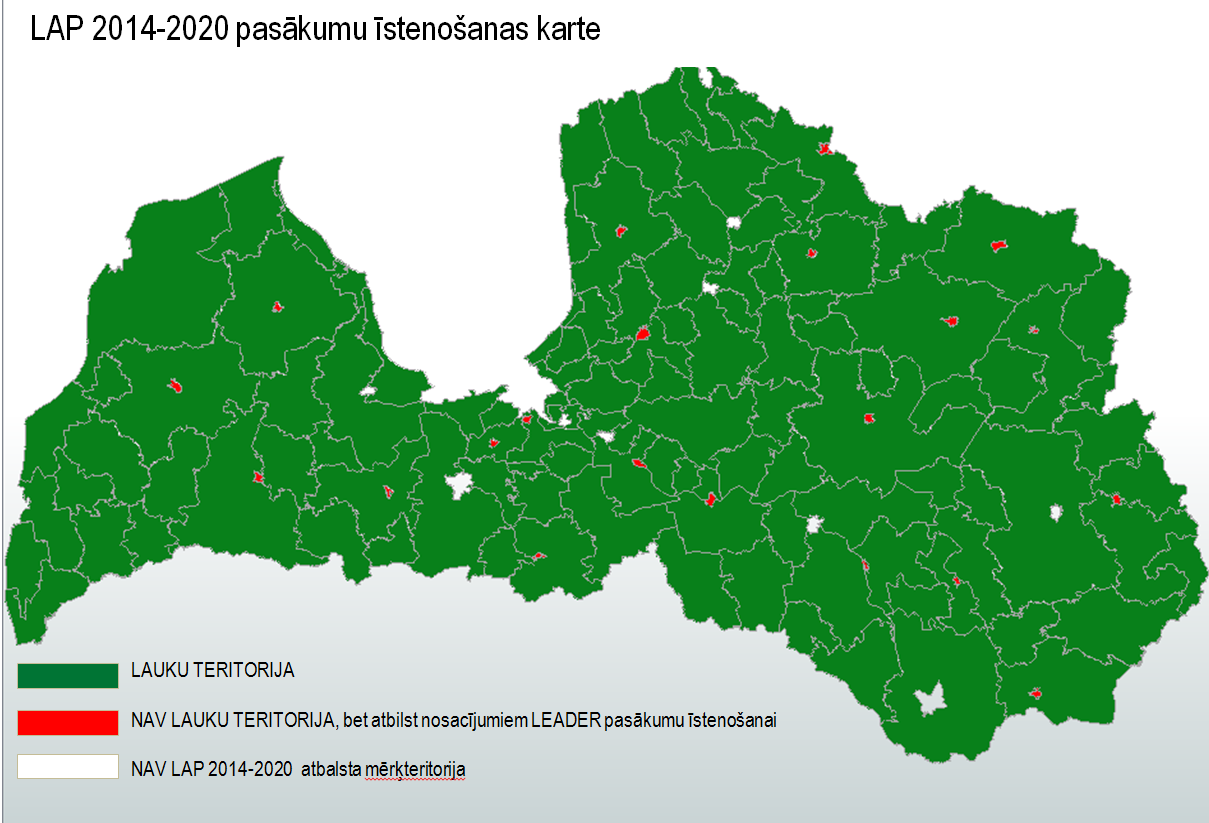 